LAPORAN KELOMPOK PROGRAM PENGALAMAN LAPANGANDI SEKOLAH MENENGAH ATAS SMA ISLAM AZ-ZAHRAH PALEMBANGSEMESTER GANJIL TAHUN AJARAN 2020/2021Diajukan Untuk Melengkapi Salah Satu Persyaratan Penyelesaian 	Program Pengalaman Lapangan	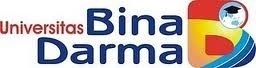 OlehJAKA						171330005JOSUA						171330021IGO PADLI	 				171330008	ADITYA JOKO PRATAMA			171330022MUHAMAD ARDONANSYAH		171330007UNIT PELAKSANAAN TEKNISPROGRAM PENGALAMAN LAPANGAN FAKULTAS KEGURUAN ILMU PENDIDIKAN DAN BAHASAUNIVERSITAS BINA DARMA PALEMBANG TAHUN AJARAN 2020/ 2021